厦门钨业集团2019年校园招聘简章招聘单位二、需求专业三、厦门钨业集团介绍厦门钨业股份有限公司是在上海证券交易所上市的集团型股份公司（股份代码：600549）。公司始建于1958年，截止2017年末，厦门钨业拥有20家控股子公司、1家分公司，1个国家钨材料工程技术研究中心，1个稀土及能源新材料研究中心，设有两个博士后工作站。厦门虹鹭、厦门厦钨新能源是厦门钨业集团旗下的核心企业之一。厦门钨业主要涉及钨、钼、稀土、能源新材料等产业，从事钨冶炼产品、钨粉末、硬质合金、钨钼丝材、新能源材料等的研发、生产与销售。钨产业经过三十年的发展已形成从钨矿山、冶炼、深加工到钨二次资源回收的完整钨产业链，其中灯用钨丝占世界市场的50%以上份额，钨冶炼和粉末产品处于国内领先水平，在国际上也有一定的影响力。能源新材料领域建设了锂电正极材料和镍氢电池负极材料（贮氢合金）两大产品线，市场占有率在同行业中名列前茅。厦门钨业是国内最大的钨钼产品生产与出口企业，同时也是国家级重点高新技术企业、国家火炬计划钨材料产业基地、国家首批发展循环经济示范企业，是国家六大稀土集团之一、福建省首批发展循环经济示范企业、福建省最具竞争力的上市公司和全国“十佳最具成长性上市公司”。四、培训发展集团及各家公司均拥有完善的培训体系：日常培训：新员工入职培训、在职进修培训、工作现场训练、外部专业机构培训；导师辅导：为每位加入公司的大学生配备一位资深工程师作为导师，负责其岗前培训期的指导及培养；应届大学生培训：通过系统且多样的培训，使学员尽快掌握相关理论和实践知识。基层管理技术人员培训：通过培训传承公司的理念和知识，帮助基层管理人员进一步开拓视野，统一公司的管理理念，建立沟通交流平台，提升执行力和管理能力；专项培训：依托厦钨学院和公司培训中心，开办质量管理、工艺技术、设备管理、经营销售、人力资源、财务管理、生产管理、企业管理等专修班和专项课程。五、晋升成长建立了切合企业实际的竞聘管理办法，对重要的技术、管理职务实行竞聘上岗，做到“能者上，庸者下”。通过制度化、常态化的任职资格管理体系，让每一位员工能力、贡献的成绩得到及时肯定而“步步高升”，实现企业与员工的共同成长。 为员工提供管理和技术等多种发展通道，将员工的专业特长、职业能力和工作经验等各方面综合能力作为晋升的重要参考依据，通过晋升和发展，提高相应待遇。技术序列：工程师、四级工程师、三级工程师、二级工程师、一级工程师、首席工程师；管理序列：工段（值班）长、主管（科长）、副经理（经理）、总监、副总经理、总经理；专业序列：助理专员、专员、四级专员、三级专员、二级专员、一级专员。六、薪酬福利（一）薪酬集团执行统一的薪酬体系框架，各家公司在该框架下，依据“岗位、能力、绩效、市场”合一的薪酬设计思想，结合公司效益、地区的因素，实行四位一体的岗位技能工资体系，薪酬水平在同地区、同行业均有优势地位。薪酬结构包含：工资：基本工资、岗位技能工资；奖金：月绩效奖金、年终奖；津贴：年功津贴、午餐津贴、岗位环境津贴、高温津贴、防暑降温费等；专项奖励：技术创新成果奖、管理创新成果奖、优秀员工奖、QCC/成本下降/提案改善/合理化建议奖励等。（二）福利七险二金：法定福利：按照国家规定缴纳五险一金，含养老保险、医疗保险、工伤保险、生育保险、失业保险和住房公积金；特色福利：除购买法定的五险一金外，为全体员工缴纳企业年金，以及为员工购买交通意外险、团体意外险、住院医疗险等商业保险；员工宿舍：各公司均拥有多片区自有产权的集体宿舍和家庭套房，供员工居住；安家补助：为应届大学生提供安家补助金，用于购置生活用品；生活设施：设有职工餐厅、小卖部、篮球场、健身房、羽毛球室、乒乓球室、阅览室等设施；礼品和礼金：为员工提供节日礼品、生日礼品、生育礼金等；购房借款：支持员工在工作地购房，提供一定额度的无息购房借款；政府补贴：积极协助员工申请各项政府补贴（如租房补贴、博士后补贴、高层次人才补贴、产业补贴等）；其他福利：法定节假日、福利性假期、带薪年休假、上下班免费班车、免费健康体检等。（三）文体活动	集团始终坚持“以人为本”的用人原则，利用业余时间，组织丰富多彩的文体活动，让员工能在繁忙的工作中放松身心、劳逸结合，以更加充沛的精力投入工作。各公司每年定期或不定期举办以下活动：各项比赛：篮球赛、羽毛球赛、台球赛、乒乓球赛、游泳比赛、钓鱼比赛、歌唱比赛、知识竞赛等；运动会：组织公司级的田径运动会或趣味运动会，全员参与；文艺汇演：新春联欢会、中秋晚会、红歌合唱等。七、各公司简介（一）厦门厦钨新能源材料有限公司厦门厦钨新能源材料有限公司（以下简称“厦钨新能源”）是世界钨行业领军企业——厦门钨业股份有限公司（以下简称“厦门钨业”）的全资子公司。从2002年起，公司陆续投入重金建立了贮氢合金粉、钴酸锂、锰酸锂、三元材料及磷酸铁锂等生产线，随着公司新能源材料业务规模的不断扩大，为更好地实现新能源材料业务的独立运作，促进新能源材料业务经营业绩与核心竞争力的提升，公司于2016年12月20日将新能源材料业务从厦门钨业母公司分立，设立厦门厦钨新能源材料有限公司。公司现拥有4家全资、控股子公司和1家新能源材料研究院，依托雄厚的资金优势、人才优势和高端技术平台，利用国际先进设备，致力于产品和技术的不断创新，以国际一流的管理理念及品质保证体系，打造出深受用户赞誉的优质产品。公司产品涵盖钴酸锂、三元材料、前驱体、锰酸锂、磷酸铁锂、高镍材料、NCA等全系列能源新材料产品，积极进行富锂锰基、5V高电压等新一代能源新材料产品开发，优质核心客户包括松下、三星、ATL、BYD等国内外知名公司，市场占有率在同行业中名列前茅，铸就了卓越的厦钨新能源材料品牌。厦钨新能源树立“把厦钨新能源打造成最具国际竞争力的新能源材料产业基地，实现人与自然的持续、健康发展”的企业愿景，秉承“以发展壮大中国能源新材料产业为己任”的企业使命，确定“让员工实现自我价值，使用户得到满意服务，为股东取得丰厚回报、与社会共谋和谐发展”的企业核心价值观，充分发挥资金、技术、设备、管理等优势资源，通过体制、机制创新，把厦钨新能源建设成一流的、受人尊敬的公众公司，为实现打造最具国际竞争力的新能源材料产业基地的目标而不懈努力。（二）厦门虹鹭钨钼工业有限公司	厦门虹鹭创建于1992年，是厦门钨业集团核心企业之一，是全球最大的钨丝生产企业，是国内知名的钨钼材料及粉末制品制造商，占据70%的钨丝市场份额，是跨国公司飞利浦、通用电气、欧司朗等大型企业的钨钼材料主要供应商。公司技术力量雄厚，是国家高新技术企业，拥有博士后科研工作站、稀有金属加工实验室等卓越高效的科研平台，是国家钨材料工程技术研究中心的重要组成部分，是钨丝国家标准的起草者。公司在厦门拥有四个厂区，员工1300人。具有年生产粗钨丝1500吨，细钨丝120亿米，粗钼丝1000吨，细钼丝10亿米，磁控线圈6500万只，钨钼异形件200吨的能力。主要产品包括高纯钨粉、板材、棒材、丝材、钨坩埚、钼坩埚、钨聚合物、高温热场材料、CVD钨制品，被广泛应用于电光源及电真空、半导体及电子技术、航空航天及汽车工业、机械制造及焊接、工业窑炉、3C及医疗等领域。公司注重钨钼新产品的开发和新应用领域的开拓，依托厦门钨业集团“钨矿山一冶炼-深加工”完整的钨加工产业链优势，坚持以市场为导向，以质量为核心，以技术进步和科技创新为手段，规范企业管理，完善企业制度，以“团结拼搏创新高效”的企业精神，打造“国际化的、领先的、专业的钨钼及粉末冶金制品企业”。八、各家公司联系方式及简历投递信息（一）厦门厦钨新能源材料有限公司	1. 联系人：陈总13358388998  郑经理13395021811  寸小姐0592-3351625	2. 简历投递：网申：xtc-xny.m.zhiye.com（可从招聘公众号菜单进入）邮箱投递：hr0637@163.com (标题格式：学校+专业+学历+姓名)校招宣讲会现场投递纸质简历	3. 公司地址：厦门市海沧投资区	4. 校招交流QQ群：288060508（欢迎小伙伴们加群与HR互动！）	5. 微信公众号：厦钨新能源招聘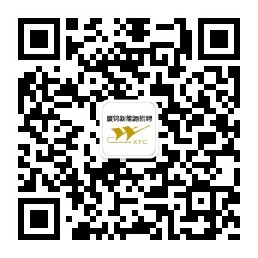 （二）厦门虹鹭钨钼工业有限公司联系人：柯总13328790818  郑先生0592-6298266  王小姐0592-6298296简历投递渠道：通过公司官网投递简历：http://www.xiamen-honglu.com通过招聘专网投递简历：http://xiamen-honglu.zhiye.com通过招聘门户网站（前程无忧、智联招聘、厦门人才网）投递简历参加校园招聘会，直接投递纸质简历通过公司现有员工内部推荐通过微信公众号投递简历公司地址：厦门市集美北部工业区连胜路339号微信公众号：厦门虹鹭招聘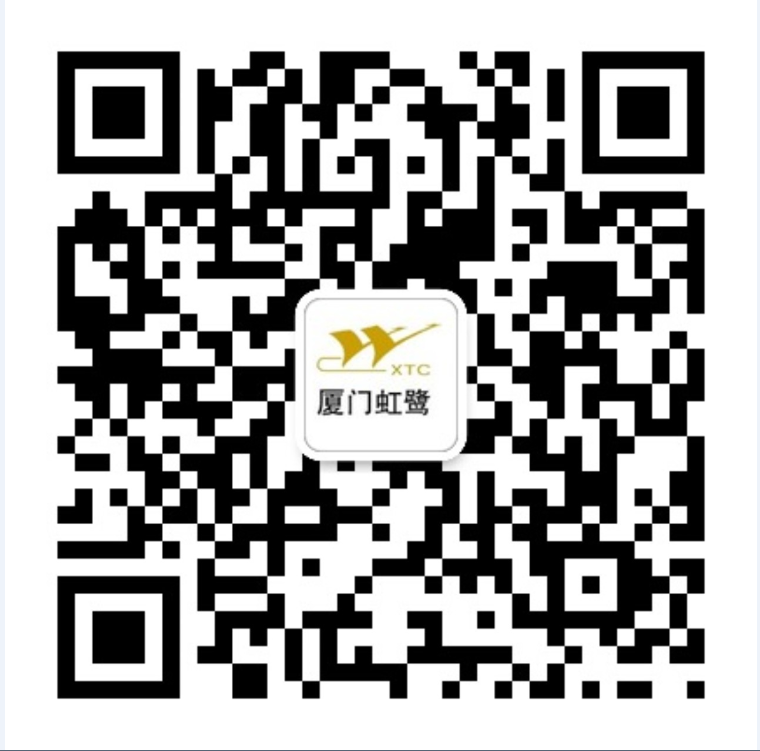 招聘单位联系方式简历投递方式厦门厦钨新能源材料有限公司陈总13358388998郑经理13395021811寸小姐：0592-3351625（任选其一）网申：xtc-xny.m.zhiye.com邮箱：hr0637@163.com厦门虹鹭钨钼工业有限公司柯总：13328790818王小姐：0592-6298296http://xiamen-honglu.zhiye.com中“校园招聘”投递类   别专     业学历拟安排岗位需求公司材料类材料学/粉体材料/新能源材料与器件/金属材料/材料科学/材料成型/高分子材料/材料物理/材料化学/材料加工等博士研发工程师厦钨新能源厦门虹鹭材料类材料学/粉体材料/新能源材料与器件/金属材料/材料科学/材料成型/高分子材料/材料物理/材料化学/材料加工等硕士本科研发工程师工艺工程师工段长营销工程师厦钨新能源厦门虹鹭机械类机械设计/机械工程等硕士本科机械工程师工艺工程师营销工程师厦钨新能源厦门虹鹭电气类电气工程/自动化等硕士本科电气工程师厦钨新能源厦门虹鹭工业工程类工业工程硕士本科IE工程师厦钨新能源厦门虹鹭化学、环境、安全类化学工程/冶金工程/土木工程/安全工程/热能工程/环境工程等硕士本科工程师厦钨新能源厦门虹鹭语言、营销类英语/日语/韩语/市场营销/国际贸易/电子商务等硕士本科营销工程师厦钨新能源厦门虹鹭职能类人力资源管理/供应链管理/物流管理/会计/财务管理/国际会计等硕士本科人力资源专员财务专员采购专员储备干部厦钨新能源厦门虹鹭